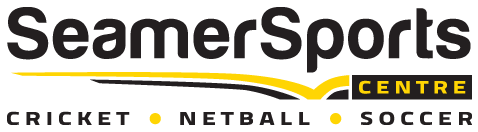 TEAM REGISTRATION FORM – 2020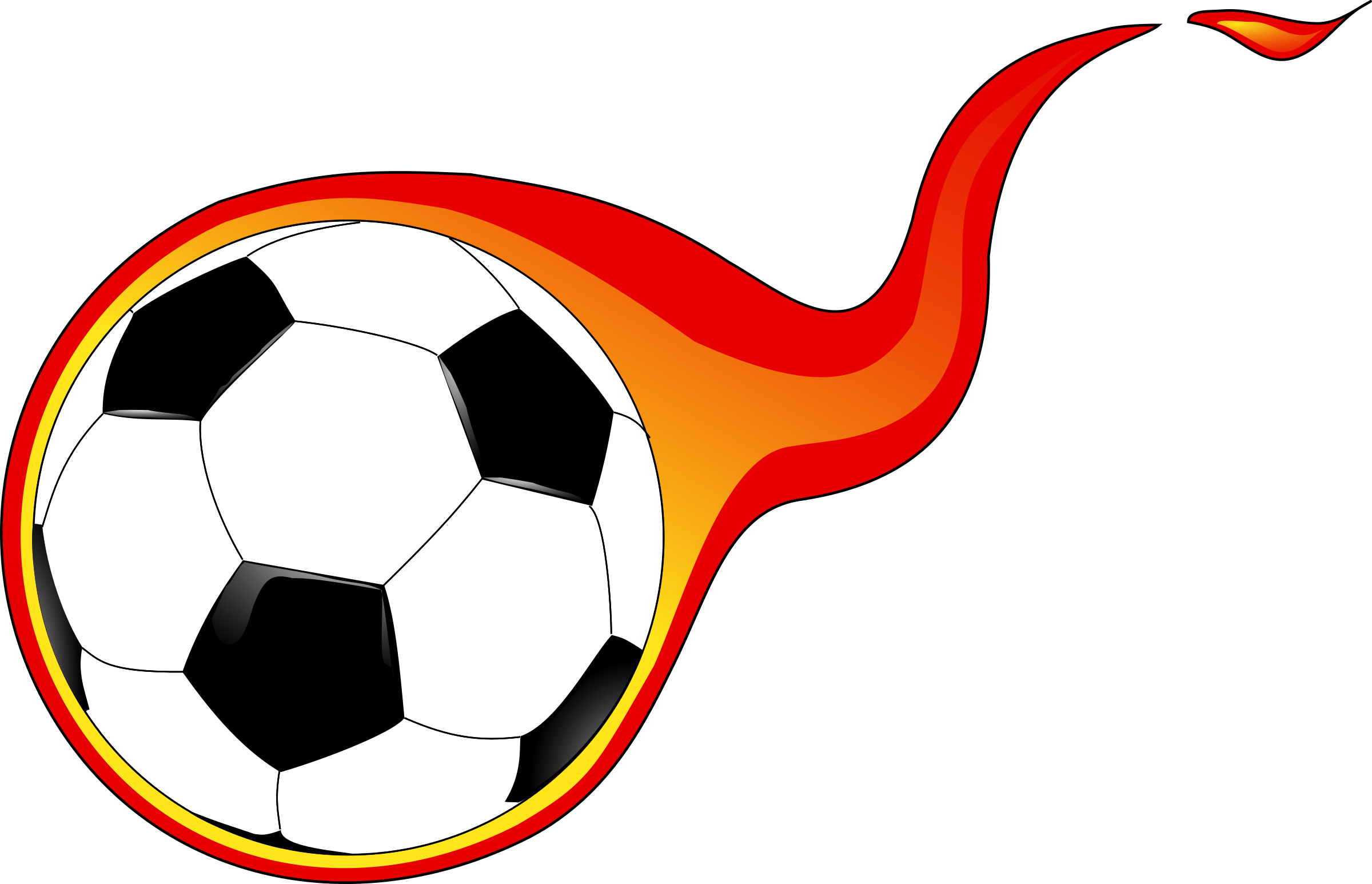 Sport: Junior Soccer	Age Groups / Divisions:Bronze League (year 6 or younger) Friday afternoons. 5-a-side team competition with relaxed rules. 35 min game times vary between 4pm and 5:10pm starts.Silver League (year 7 and 8 students) Friday afternoons. 5-a-side team competition with normal rules. 35 min game start times vary between 4:35pm, 5:10pm and 5:45pm.Gold League (year 9 and 10 students) Friday afternoons. 5-a-side team competition with normal rules. 35 min game start times vary between 5:10pm, 5:45pm and 6:20pm.Anyone wishing to play in an older age group is welcome to do so. Registration:All regular players must be registered in our database to play. Please clearly complete the team registration sheet and indicate if any players are already ‘registered’ in our system. Fee’s payable: Fees are set at $450 per team for the term (9 weeks). Teams are welcome to split this payment up amongst registered players as they see fit.       Payment:All payments must be made prior to the start of the season. Payments can be made in person at the centre or via bank transfer Refund Policy:Teams wishing to withdrawal from the competition must notify management by week 4. Refunds will be made on a pro rata basis and at management’s discretion. Individual refunds are not applicable to team payments.Soccer Team Details (min 5 players)TEAM NAME: _________________________________________________ Organiser/Coach: _________________________Phone: __________________  Email:________________________________________________ Division: __________________Enquires: Kealey Farrant – 0481 765 295soccer@seamersports.comFirst NameSurnameSchool Year 2020Parent's nameMobileEmail (please print clearly!)Played before?Pd